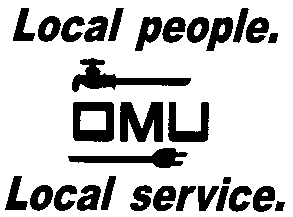 INVITATION TO BIDOwensboro Municipal Utilities will receive sealed bids until 2:00 P.M. (CST) on April 20, 2017, (prevailing time) at which time bids will be opened and read aloud for the: BID No.  17-04-024OMU CARPENTER DRIVE CLEAN-UPProspective bidders are invited to submit a bid for the various clean-up and restoration of all private and public lands within the designated Carpenter Drive work area, to their original condition.   All work is to be started within five days upon award notification and completed within two weeks after start date, pending no inclement weather conditions.There will be a Pre-Bid meeting held at 10:00 a.m., April 13, 2017, at the Delivery Engineering and Operations Center located behind the Customer Service Center located at 2070 Tamarack Road.Prospective bidders may obtain copies of the bid documents and specifications by sending an e-mail with your Company Name and a brief description of your business.  Contact Louise Keach, Purchasing and Inventory Manager, via e-mail:  keachel@omu.org. OMU reserves the right to reject any or all bids and to waive irregularities.